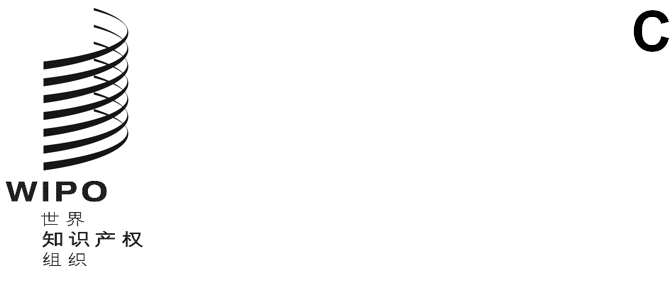 cWS/10/18原文：英文日期：2022年10月4日产权组织标准委员会（CWS）第十届会议
2022年11月21日至25日，日内瓦日历日期调查结果分析国际局编拟的文件背　景.	在2021年举行的第九届会议上，产权组织标准委员会（CWS）批准了更新《产权组织知识产权信息与文献手册》第七部分的调查的经修订工作计划。该工作计划包括将于2022年对关于日历日期的第7.1部分进行更新（见文件CWS/9/25第109段至114段）。.	2022年8月，秘书处发出了C.CWS.162号通函，邀请各知识产权局参与关于日历日期表示方法的调查。截至2022年9月26日，已收到37个知识产权局的答复。考虑到编制和翻译所需的时间，对调查的答复预计将于2022年底在《产权组织手册》第七部分公布。调查分析.	共收到来自37个成员国和区域知识产权局的答复。其中有34个成员国作了答复：爱沙尼亚、奥地利、澳大利亚、巴林、波兰、布基纳法索、丹麦、法国、菲律宾、芬兰、哥伦比亚、古巴、哈萨克斯坦、加拿大、克罗地亚、拉脱维亚、立陶宛、联合王国、美利坚合众国、墨西哥、挪威、葡萄牙、日本、瑞典、斯洛伐克、斯洛文尼亚、乌克兰、西班牙、新西兰、匈牙利、智利、中国、中国香港特别行政区。另有3个区域知识产权局作了答复：欧亚专利组织（EAPO）；欧洲专利局（欧专局）和欧洲联盟知识产权局（欧盟知识产权局）。.	以下是调查结果的一些要点。百分比相加之和不等于100%，因为大多数问题允许答案多选。这反映了每个知识产权局都公布了许多不同类型的文件，这些文件的日期表示方式可能有不同做法。.	尽管自1997年以来，产权组织标准ST.2建议了各知识产权局使用的首选格式，但只有16个答复者（43%）在调查的问题1中使用了数字日期的年在先的顺序，例如2022.09.27。据报告，68%的答复者使用了“日在先”，例如27.09.2022，这与ST.2相悖。其余答复者要么使用另一种格式，要么不使用纯数字的日期。.	由于下述几个原因，问题1的统计数据具有误导性：允许答复者对问题1选择多个答案，以反映不同文件可能有的不同日期做法。许多选择年在先的答复者也选择了日在先。只有9个答复者（24%）报告遵照ST.2的规定，使用年在先作为其唯一的日期顺序。这些答复者是以下知识产权局：中国；丹麦；匈牙利；日本；立陶宛；挪威；葡萄牙；瑞典；以及EAPO。至少有一个答复者没有选择年在先作为其使用的日期格式之一，但在评论意见中表示，事实上在某些情况下确实使用年在先的日期格式。对于问题6，有24个答复者报告使用了特定的年在先格式中的一种。这表明，有8个在问题6选择了年在先格式的答复者，对于问题1的回答没有选择年在先，也许是对问题1有误解。.	最常用的日期组成部分之间的分隔符是英文句号“.”（68%），其次是连字符“-”、空格或逗号。然而，32%的答复者报告至少在其公布的一些日期中使用不同的分隔符。.	略高于80%的答复者报告数字日期中总是包含前导零，如用“09”代表9月。然而，19%的答复者表示在某些情况下会省略前导零。这与ST.2的建议相悖，该建议自1997年以来一直建议对于日和月使用两位数字以避免混淆。.	略高于一半的答复者（51%）报告从不在任何日期中拼出月份名称。其余答复者至少在部分公布的日期中使用月份名称的全称或缩写。月份名称的最常用语言是英文（47%）、西班牙文（21%）和法文（15%）。.	在答复者使用的日期格式中，最常用的（无论哪种分隔符）是27个答复者（73%）使用的DD.MM.CCYY，其次是24个答复者（65%）使用的CCYY.MM.DD。其他常用格式是13个答复者（36%）使用的DD.MM.YY，12个答复者（32%）使用的CCYY.(M)M.(D)D，即省略前导零的年在先，以及10个答复者（27%）使用的(D)D.(M)M.CCYY，即省略前导零的日在先。还有9个答复者（24%）使用了(D)D.MM.YY，8个答复者（22%）使用了YY.MM.DD或YY.(M)M.(D)D。.	对于日期存储，28个答复者（75%）报告使用数据库字段来存储知识产权文件的日期格式。6个答复者（16%）使用了时间戳（从一个固定点始计的秒数或毫秒数），而4个答复者（11%）使用了一种不同的基于整数的偏移量。只有4个答复者表示，其系统很可能会受到2036年、2038年或2079年时间戳日期翻转的影响。.	请标准委员会：注意本文件的内容；并审议并批准上文第3段至第11段所述调查分析内容，以便与调查结果一并在《产权组织手册》中公布。[文件完]